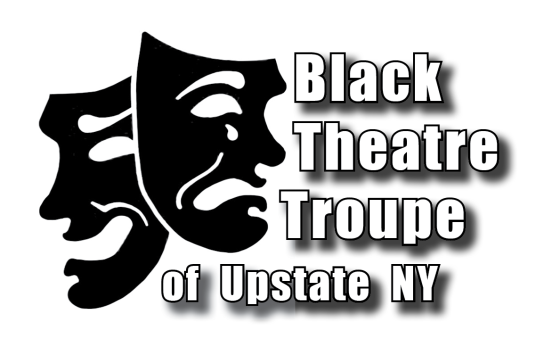 MEDIA ADVISORYBlack Theatre Troupe of Upstate New York will perform The Niceties by Eleanor Burgess, January 23-26, 2020 at Siena College in Loudonville, NY.Who: Black Theatre Troupe of Upstate New YorkWhat: The NicetiesWhen: January 23-26, 2020Where: Siena College, Foy Hall, Loudonville, NYContact: Jean-Remy Monnay	     (518)833-2662Black Theatre Troupe of Upstate New York‘s next production is The Niceties, by Eleanor Burgess, a provocative debate play about race, history, privilege and social justice that couldn’t be more relevant or timely.In 2016, at an elite university in the American Northeast, black college junior Zoe Reed, a political science major, meets with her white history professor Janine Bosko to review a draft of a paper that Zoe has written on slavery’s role in the American Revolution. It is not long before these women who share many beliefs and values clash in profound and painful ways.  The Niceties dramatically depicts how race, privilege and age influence our experience and understanding of the world and what matters.The play is being directed by Jean-Remy Monnay, the founder and director of Black Theatre Troupe of Upstate New York, and features Monet Thompson and Christina Reeves. There will be four performances beginning Thursday, January 23 at 8 pm and ending Sunday, January 26 at 3 pm.  Show times are 8 pm Thursday, Friday and Saturday, and 3 pm Sunday matinee.  All performances will take place in Foy Hall of Siena College, 515 Loudon Road, Loudonville, NY.  Ticket prices: $15 General Admission; $10 for Seniors, Veterans, Students, and Siena FSA.  Tickets can be purchased in advance on website: http://Siena.edu/creativeartstickets  or at the door.  Box office opens one hour prior to performance.